Type : E=écrit, EI=exposé individuel, EC=exposé en classe, EX=expérimentation, QCMCritères évaluation :A=Analyse, S=synthèse,AR=argumentation, D=démarche, R=résultatsCachet humide du département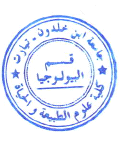 Nom EES         : UNIVERSITE IBN KHALDOUN DE TIARETDépartement : BiologieSYLLABUS DE LA MATIERE(à publier dans le site Web de l’institution)Module :Morphogenèse végétaleM1 génétique moléculaire et amélioration des plantesENSEIGNANT DU COURS MAGISTRALENSEIGNANT DU COURS MAGISTRALSOUALMI NADIASOUALMI NADIASOUALMI NADIASOUALMI NADIAENSEIGNANT DU COURS MAGISTRALENSEIGNANT DU COURS MAGISTRALRéception des étudiants par semaineRéception des étudiants par semaineRéception des étudiants par semaineRéception des étudiants par semaineEmail nadia.soualmi@univ-tiaret.dzJour :                              Mercrediheure12h30Tél de bureauJour :                         heureTél secrétariatJour :                         heureAutreBâtiment :                                 Pavillon B Salle2Bureau :TRAVAUX DIRIGES(Réception des étudiants par semaine)TRAVAUX DIRIGES(Réception des étudiants par semaine)TRAVAUX DIRIGES(Réception des étudiants par semaine)TRAVAUX DIRIGES(Réception des étudiants par semaine)TRAVAUX DIRIGES(Réception des étudiants par semaine)TRAVAUX DIRIGES(Réception des étudiants par semaine)TRAVAUX DIRIGES(Réception des étudiants par semaine)TRAVAUX DIRIGES(Réception des étudiants par semaine)NOMS ET PRENOMS DES ENSEIGNANTS Bureau/salle réceptionSéance 1Séance 1Séance 2Séance 2Séance 3Séance 3NOMS ET PRENOMS DES ENSEIGNANTS Bureau/salle réceptionjourheurejourHeurejourheureSOUALMI NADIAPavillon B Salle 2     Mercredi12h30  /      /       /     /   TRAVAUX PRATIQUES(Réception des étudiants par semaine)TRAVAUX PRATIQUES(Réception des étudiants par semaine)TRAVAUX PRATIQUES(Réception des étudiants par semaine)TRAVAUX PRATIQUES(Réception des étudiants par semaine)TRAVAUX PRATIQUES(Réception des étudiants par semaine)TRAVAUX PRATIQUES(Réception des étudiants par semaine)TRAVAUX PRATIQUES(Réception des étudiants par semaine)TRAVAUX PRATIQUES(Réception des étudiants par semaine)NOMS ET PRENOMS DES ENSEIGNANTS Bureau/salle réceptionSéance 1Séance 1Séance 2Séance 2Séance 3Séance 3NOMS ET PRENOMS DES ENSEIGNANTS Bureau/salle réceptionjourheurejourheurejourheure     /     /     /     /     /     /     /     /     /     /     /     /DESCRIPTIF DU COURSDESCRIPTIF DU COURSObjectifConnaitre les différents organes végétaux,la croissance et le développement des végétaux et leur phénologie.Type Unité EnseignementUnité méthodologieContenu succinctL’embryogenèse végétale, les organes végétatifs d’un végétal, la floraison et la senescence végétale.Crédits de la matière5Coefficient de la matière3Pondération Participation25%Pondération Assiduité25%Calcul Moyenne C.C50%Compétences visées  Le but de ce module est de connaître l’embryogenèse végétale, connaitre la structure d’une plante (les végétaux supérieurs) L’étudiant doit à la fin du module connaitre toutes les parties d’un végétal  et son fonctionnement.  EVALUATION DES CONTROLES CONTINUS DE CONNAISSANCESEVALUATION DES CONTROLES CONTINUS DE CONNAISSANCESEVALUATION DES CONTROLES CONTINUS DE CONNAISSANCESEVALUATION DES CONTROLES CONTINUS DE CONNAISSANCESEVALUATION DES CONTROLES CONTINUS DE CONNAISSANCESEVALUATION DES CONTROLES CONTINUS DE CONNAISSANCESEVALUATION DES CONTROLES CONTINUS DE CONNAISSANCESEVALUATION DES CONTROLES CONTINUS DE CONNAISSANCESPREMIER CONTROLE DE CONNAISSANCESPREMIER CONTROLE DE CONNAISSANCESPREMIER CONTROLE DE CONNAISSANCESPREMIER CONTROLE DE CONNAISSANCESPREMIER CONTROLE DE CONNAISSANCESPREMIER CONTROLE DE CONNAISSANCESPREMIER CONTROLE DE CONNAISSANCESPREMIER CONTROLE DE CONNAISSANCESJourSéanceSéanceDuréeTravail à faireDoc autorisé (Oui, Non)BarèmeEchange après évaluation(date Consultation copie)Juger l’esprit d’analyse de l’étudiantJanvierOUIDEUXIEME CONTROLE DE CONNAISSANCESDEUXIEME CONTROLE DE CONNAISSANCESDEUXIEME CONTROLE DE CONNAISSANCESDEUXIEME CONTROLE DE CONNAISSANCESDEUXIEME CONTROLE DE CONNAISSANCESDEUXIEME CONTROLE DE CONNAISSANCESDEUXIEME CONTROLE DE CONNAISSANCESDEUXIEME CONTROLE DE CONNAISSANCESJourSéanceSéanceDuréeTravail à faireDoc autorisé (Oui, Non)BarèmeEchange après évaluation(date consultation copies)Juger l’esprit d’analyse de l’étudiantMarsOUIMars Test pratiqueOuiJuger l’esprit pratique de l’étudiantEQUIPEMENTS ET MATERIELS UTILISESEQUIPEMENTS ET MATERIELS UTILISESAdresses PlateformesMoodleNoms Applications (Web, réseau local)WebPolycopiés XMatériels de laboratoires/Matériels de protection/Matériels de sorties sur le terrainIl y a des sorties pédagogiques qui sont programmées durant le semestreLES ATTENTESLES ATTENTESAttendues des étudiants (Participation-implication)  Les étudiants  montrent une certaine réceptivité au cours et une bonne motivation     Attentes de l’enseignant mieux connaitre la croissance et le développement des végétaux ainsi que leurs variations.BIBLIOGRAPHIEBIBLIOGRAPHIELivres et ressources numériquesPhotoperiodism in Plants SECOND EDITION BRIAN THOMAS UK and DAPHNE VINCE-PRUE Horticulture Research International, Wellesbourne, Warwick, ACADEMIC PRESS 1997 -MODEL PLANTS and CROP IMPROVEMENT Rajeev K. Varshney Robert M.D. Koebner CRC Press 2007. - Molecular Nutrition Janos Zempleni and Hannelore Daniel. CABI Publishing 2002. - plant physiology third edition TAIZ and ZEIGER. 2002Plus d’autres ouvrages de la bibliothèque ArticlesPolycopiésX     Sites Web